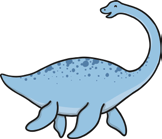 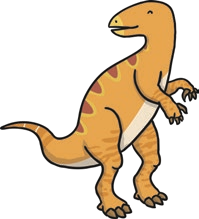 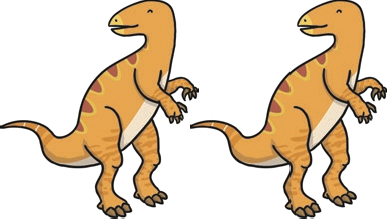 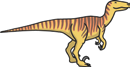 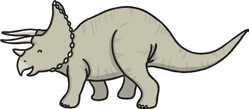 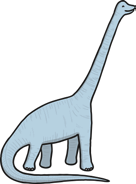 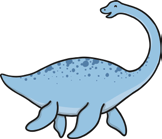 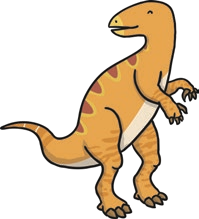 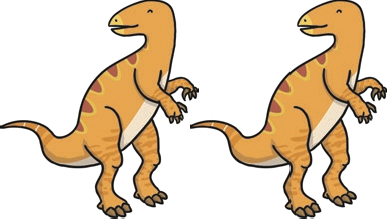 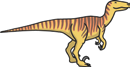 +2=+22+=4+=51+3+=+5=